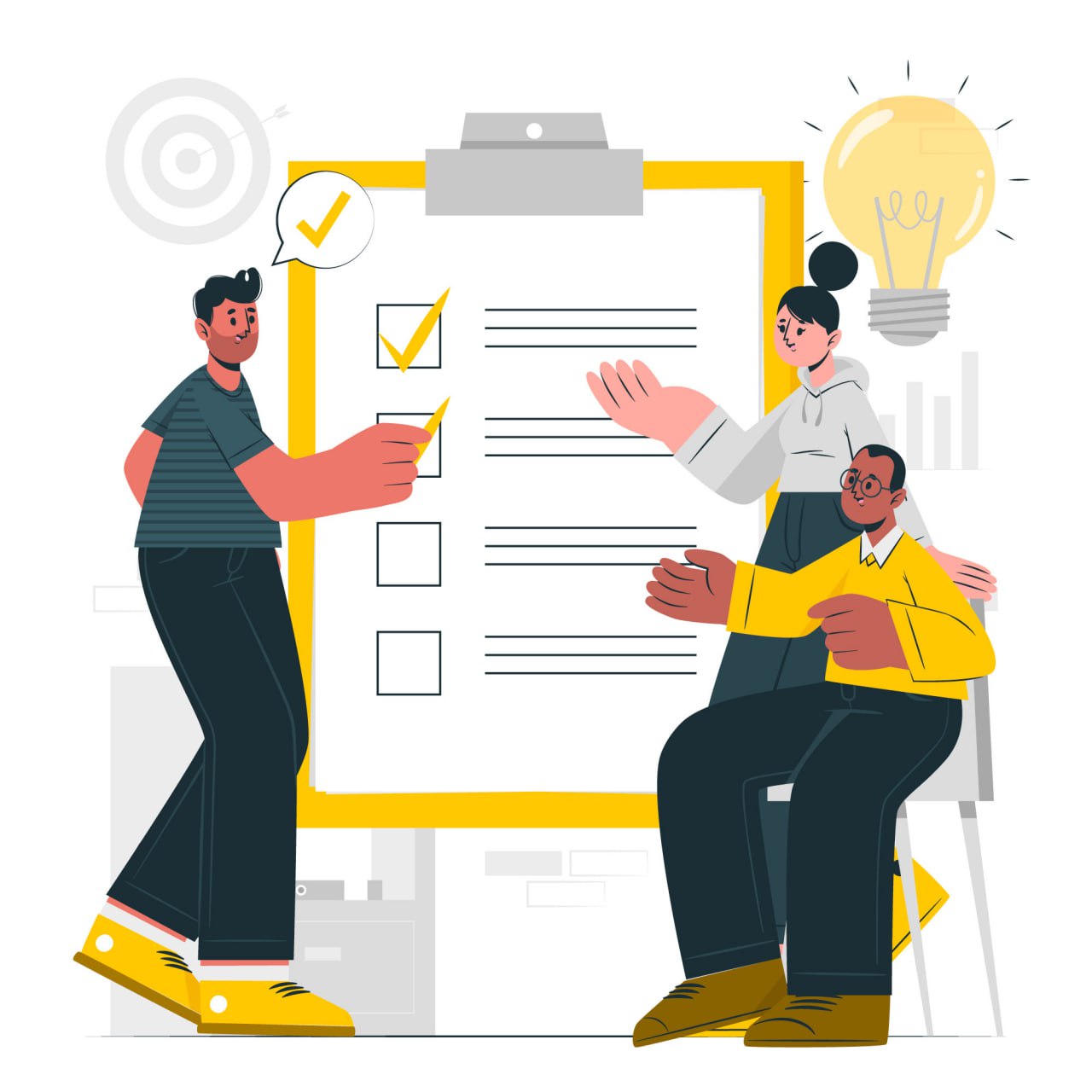 Инструкция по действиям работодателя при несчастном случае на производствеЭкспертами Роструда разработана детализированная инструкция по действиям работодателя при несчастном случае (НС) на производстве.▫️Ознакомьтесь с требованиями законодательства, в соответствии с которыми происшествие подлежит учету и расследованию как НС.▫️Организуйте оказание пострадавшему первой помощи, а при необходимости — доставку в больницу.▫️Организуйте получение медицинского заключения о характере и степени тяжести повреждений, полученных пострадавшим.▫️Организуйте принятие неотложных мер по предотвращению развития аварийной или иной чрезвычайной ситуации и/или воздействия травмирующих факторов на других лиц.▫️Организуйте сохранение или фиксацию обстановки на месте происшествия.▫️Проинформируйте о происшедшем НС семью пострадавшего и уполномоченные организации.▫️Сформируйте комиссию для расследования НС.▫️Определите сроки расследования НС.▫️Организуйте проведение расследования НС.▫️Обеспечьте выяснение обстоятельств происшедшего, чтобы выяснить, связан НС с производством или нет.▫️Обеспечьте оформление результатов НС.▫️Обеспечьте регистрацию НС в журнале.▫️Организуйте направление информации заинтересованным лицам и организациям.▫️Осуществите выплаты работникам, пострадавшим при НС на производстве (членам их семьи).▫️Проинформируйте заинтересованные организации о последствиях НС на производстве.▫️По истечении отчетного периода отразите НС, связанный с производством, в сведениях о травматизме на производстве и профессиональных заболеваниях.#охрана_труда EcoStandard.journal